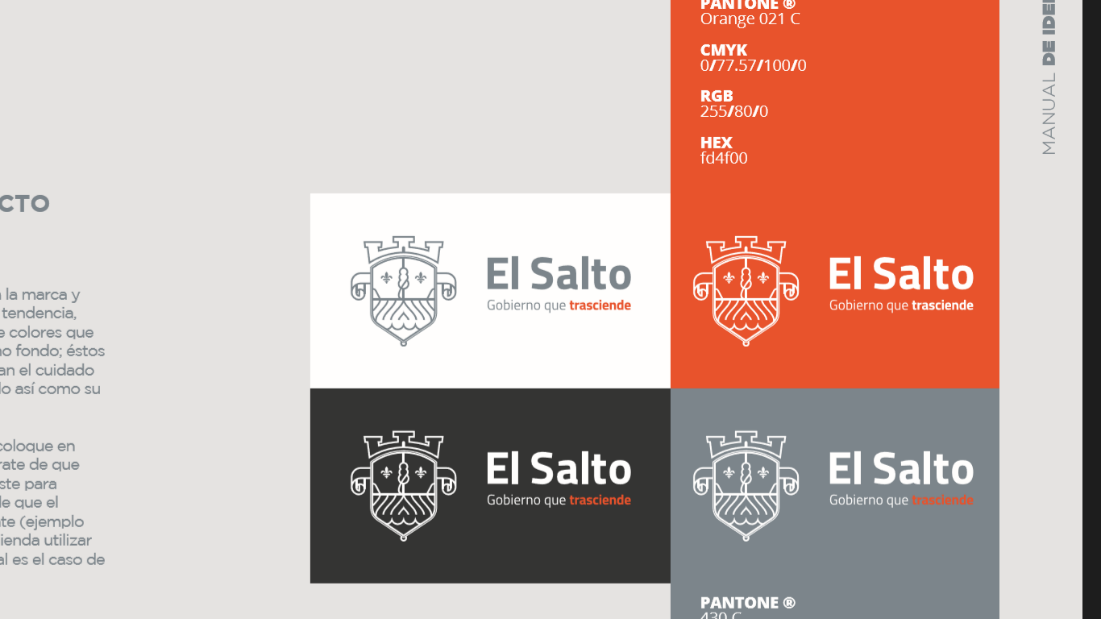 GOBIERNO MUNICIPAL EL SALTO, JALISCO 2018-2021PROGRAMA OPERATIVO ANUAL 2019-2020                           Nombre de la Dependencia: Jefatura de Mejora Regulatoria                           Eje de Desarrollo: Desarrollo El Salto CompetitivoACTIVIDADOBJETIVOMETAINDICADORPROGRAMACIÓN POR MESPROGRAMACIÓN POR MESPROGRAMACIÓN POR MESPROGRAMACIÓN POR MESPROGRAMACIÓN POR MESPROGRAMACIÓN POR MESPROGRAMACIÓN POR MESPROGRAMACIÓN POR MESPROGRAMACIÓN POR MESPROGRAMACIÓN POR MESPROGRAMACIÓN POR MESPROGRAMACIÓN POR MESGenerar condiciones que faciliten el cumplimiento y tránsito a la formalidad de las MIPYMES y los emprendedoresReducir costos, tiempo y tramites excesivos que estos requieran para su operaciónIncrementar la competencia económica, generar normas claras y trámites sencillos, así como la democratización de la productividad, el impulso a la competitividad y la mejora del ambiente de negociosAvances del proyectoOCTNOVDICENEFEBMARABRMAYJUNJULAGOSEPGenerar condiciones que faciliten el cumplimiento y tránsito a la formalidad de las MIPYMES y los emprendedoresReducir costos, tiempo y tramites excesivos que estos requieran para su operaciónIncrementar la competencia económica, generar normas claras y trámites sencillos, así como la democratización de la productividad, el impulso a la competitividad y la mejora del ambiente de negociosAvances del proyectoGestión para la simplificación de trámites y la transparencia de los procesos de dictaminaciónMejorar el ambiente de negocios mediante la desregulaciónContrarrestar el ambiente de incertidumbre institucional.Avances en la gestiónMantenimiento de la certificación del programa SARE (Sistema de Apertura Rápida de Empresas),Garantizar la funcionalidad, operatividad y permanencia del programaRealizar los procesos apegados a las normas SAREAcciones realizadasContinuidad a la ReglamentaciónQue las funciones de las dependencias estén alineadas a los marcos normativos de competenciaDeterminar el estatus de normatividad vigente de las dependenciasPorcentaje de avances